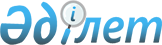 Об утверждении ставок платы за лесные пользования на участках государственного лесного фонда по Атырауской областиРешение Атырауского областного маслихата от 20 июня 2018 года № 224-VI. Зарегистрировано Департаментом юстиции Атырауской области 10 июля 2018 года № 4194.
      В соответствии со статьей 14 Лесного кодекса Республики Казахстан от 8 июля 2003 года, со статьей 587 Кодекса Республики Казахстан от 25 декабря 2017 года "О налогах и других обязательных платежах в бюджет" (Налоговый кодекс), со статьей 6 Закона Республики Казахстан от 23 января 2001 года "О местном государственном управлении и самоуправлении в Республики Казахстан", областной маслихат VI созыва на очередной XХII сессии РЕШИЛ:
      1. Утвердить ставки платы за лесные пользования на участках государственного лесного фонда согласно приложениями 1, 2.
      2. Контроль за исполнением настоящего решения возложить на постоянную комиссию Атырауского областного маслихата по вопросам экологии, природопользования и аграрных вопросов (Е. Ихсанов).
      3. Настоящее решение вступает в силу со дня государственной регистрации в органах юстиции и вводится в действие по истечении десяти календарных дней после дня его первого официального опубликования. Ставки платы за побочные лесные пользования участками государственного лесного фонда
      Сноска. Приложение 1 - в редакции решения Атырауского областного маслихата от 21.06.2019 № 331-VI (вводится в действие по истечении десяти календарных дней после дня его первого официального опубликования). Ставки платы за пользование участками государственного лесного фонда для нужд охотничьего хозяйства, в научно-исследовательских, культурно-оздоровительных, туристических, рекреационных и спортивных целях
      Сноска. Приложение 2 - в редакции решения Атырауского областного маслихата от 21.06.2019 № 331-VI (вводится в действие по истечении десяти календарных дней после дня его первого официального опубликования).
					© 2012. РГП на ПХВ «Институт законодательства и правовой информации Республики Казахстан» Министерства юстиции Республики Казахстан
				
      Председатель сессии 

Е. Юсупов

      Секретарь маслихата 

У. Зинуллин
Приложение 1 к решению Атырауского областного маслихата от 20 июня 2018 года № 224-VI
№ п/п
Виды побочных лесных пользований
Единица измерения
Ставки платы, тенге
1
Сенокошение, в том числе по группам качественного состояния сенокосных угодий:
1.1
Хорошее
га
3344
1.2
Удовлетворительное
га
2508
1.3
Плохое
га
1950
2
Пастьба скота, в том числе за пастьбу одной головы сельскохозяйственных животных по их группам
2.1
Верблюд
голова
1950
2.2
Крупно рогатый скот, лошадь
голова
1560
2.3
Молодняк крупного скота, ишак 
голова
780
2.4
Коза
голова
1365
2.5
Овца
голова
390
3
Огородничество, бахчеводство и выращивание иных сельскохозяйственных культур
га
На уровне земельных налогов, определенных налоговым законодательствомПриложение 2 к решению Атырауского областного маслихата от 20 июня 2018 года № 224-VI
№

п/п
Виды пользования, в том числе по срокам
Единица измерения
Ставка платы, тенге
Долгосрочное лесопользование (от 10 до 49 лет)
Долгосрочное лесопользование (от 10 до 49 лет)
Долгосрочное лесопользование (от 10 до 49 лет)
Долгосрочное лесопользование (от 10 до 49 лет)
1
Пользование участками государственного лесного фонда в туристических, рекреационных и спортивных целях
га
9627
2
Пользование участками государственного лесного фонда в научно-исследовательских, культурно-оздоровительных целях
га
1393
3
Пользование участками государственного лесного фонда для нужд охотничьего хозяйства
га
2787
Краткосрочное лесопользование (до 1 года)
Краткосрочное лесопользование (до 1 года)
Краткосрочное лесопользование (до 1 года)
Краткосрочное лесопользование (до 1 года)
4
Пользование участками государственного лесного фонда в туристических, рекреационных и спортивных целях
день
0,1 МРП
5
Пользование участками государственного лесного фонда в научно-исследовательских и культурно-оздоровительных целях
день
0,1 МРП